Решить задачу в VBA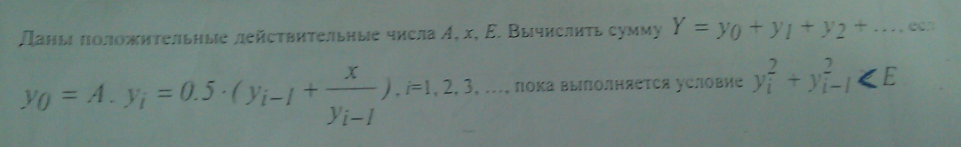 